									
Gatineau,Madame, 								Monsieur, Cette année encore, le Réseau du sport étudiant du Québec en Outaouais son Championnat régional de Cheerleading. L’évènement aura lieu le dimanche 8 avril 2018 au Collège Nouvelles Frontières.Le Championnat régional scolaire de Cheerleading a beaucoup d’ampleur dans la région.  Cette année, nous serons à la 7e édition de l’évènement et pour l’occasion, nous attendons plus de 10 équipes scolaires. Des équipes du primaire au secondaire seront présentes, plus de 200 athlètes tenteront d’impressionner les juges et les quelques 400 spectateurs présents. Les équipes gagnantes représenteront l’Outaouais au Championnat provincial du RSEQ qui aura lieu le 21 avril 2018.Afin d’offrir une compétition de qualité, nous sommes à la recherche de partenaires qui peuvent nous aider au succès de notre évènement. Vous trouverez, à la page 2, les différents forfaits d’affichage et leur coût respectif.  Il vous est aussi possible d’appuyer notre Championnat par une contribution en biens. Pour plus de détails, n’hésitez pas à me contacter au 819-643-6663, poste 208.  En espérant compter sur votre support pour cette édition haute en couleurs.    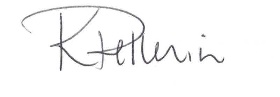 
Kim Pellerin - Coordonnatrice aux sports au primaire et aux saines habitudes de vieRéseau du sport étudiant Outaouais (RSEQ Outaouais)Kim.pellerin@outaouais.rseq.ca819-643-6663 poste 208Plan de commanditesForfait « Commanditaire officiel»  - 1000$ Championnat présenté par votre entreprise;Mention de l'entreprise par l'animateur lors de l’événement (3 mentions);Affiche de l’entreprise au fond de la scène et à l’entrée du site de compétition;Espace dans le dépliant avec logo de l’entreprise (1 page complète);Afficher le logo de l'entreprise sur le site internet du RSEQ Outaouais ainsi que lors des envois aux écoles et des communiqués de presse;5 billets pour le Championnat régional;Promotion de l’entreprise lors du Gala d’excellence régional du RSEQ;Logo de l’entreprise sur le t-shirt des bénévoles (manche);Possibilité d’avoir un kiosque lors de l’événement.Forfait « PYRAMIDE » - 750$ Mention de l’entreprise par l’animateur lors de l’événement (3 mentions);Affiche de l’entreprise à côté de la scène et à l’entrée du site de compétition; Espace dans le dépliant avec logo de l’entreprise (½ page);5 billets pour le Championnat régional;Possibilité d’avoir un kiosque lors de l’évènement.Forfait « PROJECTION » - 300$ Mention de l’entreprise par l’animateur lors de l’événement (2 mentions);Affiche de l’entreprise à côté de la scène;Espace dans le dépliant avec logo de l’entreprise (¼ de page);2 billets pour le Championnat régional.Forfait « CHORÉGRAPHIE » - 200$ Mention de l’entreprise par l’animateur lors de l’événement (1 mention);Affiche de l’entreprise à l’entrée du site de compétition;Espace dans le dépliant avec logo de l’entreprise (format carte d’affaires).Forfait « OPEN » Espace publicitaire dans le dépliant de l’événement: grandeur carte d’affaires : 50$¼ page : 75$½ page : 125$page complète : 225$
Forfait « STUNT » Kiosque durant la journée (2 tables maximum);Prix : 20% des ventes* (*minimum de 100$.) 
Forfait « Cadeau » Cadeau de l’entreprise qui sera tiré lors de l’événement parmi les spectateurs